Połącz smoka z jego cieniem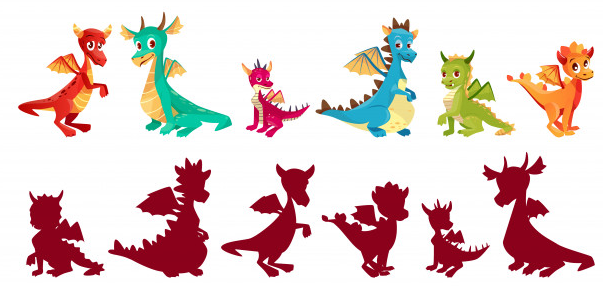 Policz świeczki na torcie – które urodziny ma smok?  Namaluj obok tyle kółek ile jest świeczek.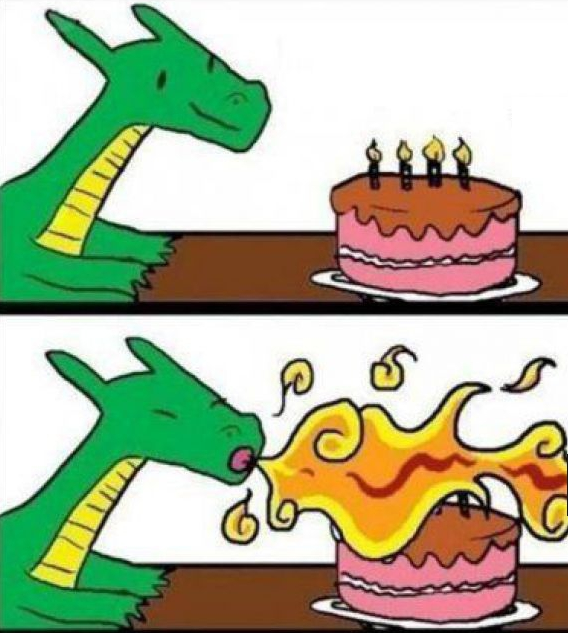 